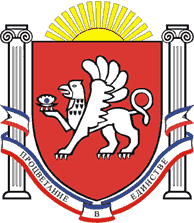 РЕСПУБЛИКА КРЫМРАЗДОЛЬНЕНСКИЙ РАЙОНАДМИНИСТРАЦИЯ  БЕРЕЗОВСКОГО  СЕЛЬСКОГО ПОСЕЛЕНИЯПОСТАНОВЛЕНИЕ09.10.2017 года                            	 с. Березовка                                        № 195Об утверждении Порядка проведения инвентаризации  мест захоронений, произведенных на	кладбищах Березовского сельского поселения Раздольненского района Республики КрымВ соответствии с Федеральным законом и от 06.10.2003 года № 131-ФЗ «Об общих принципах организации местного самоуправления в Российской Федерации», от 12.01.1996 года № 8-ФЗ «О погребении и похоронном деле», статьей 15 Закона Республики Крым от 30.12 2015 года № 200-ЗРК/2015 «О погребении и похоронном деле в Республике Крым», с целью установления порядка проведения инвентаризации мест захоронений и недопущения нарушений порядка захоронений, произведенных на муниципальных кладбищахПОСТАНОВЛЯЮ:1. Утвердить	Порядок	проведения	инвентаризации	мест	захоронений, произведенных	на      кладбищах      Березовского      сельского      поселения Раздольненского района Республики Крым (Приложение № 1).2. Утвердить форму инвентаризационной описи захоронений на кладбищах Березовского сельского поселения Раздольненского района Республики Крым (Приложение № 2).3.Создать комиссию по проведению инвентаризации	мест	захоронений, произведенных	на      кладбищах      Березовского      сельского      поселения Раздольненского района Республики Крым (Приложение №3)4. Настоящее постановление опубликовать на сайте администрации Березовского сельского поселения Раздольненского района Республики Крым (http://berezovkassovet.ru/) и разместить на информационном стенде Администрации Березовского сельского поселения, расположенном по адресу: с. Березовка, ул. Гагарина, 52.    5.Контроль по выполнению настоящего постановления оставляю за собой.Председатель Березовского сельскогосовета - глава АдминистрацииБерезовского сельского поселения				   	А.Б.Назар                 Приложение №1       к постановлению Администрации                                           Березовского  сельского поселения        от 09.10.2017 №  195Порядокпроведения инвентаризации мест захоронений, произведенных на кладбищах Березовского сельского поселения Раздольненского района Республики КрымНастоящий порядок разработан в соответствии с Федеральным законом от 12.01.1996 года № 8-ФЗ «О погребении и похоронном деле», Законом Республики Крым от 30.12 2015 года № 200-ЗРК/2015 «О погребении и похоронном деле в Республике Крым», Федеральным законом от 06.10.2003 года № 131-ФЗ «Об общих принципах организации местного самоуправления в Российской Федерации». Порядок регулирует действия Администрации Березовского сельского поселения Раздольненского района Республики Крым и привлеченных лиц при проведении инвентаризации мест захоронений и недопущения нарушений порядка захоронений, произведенных на кладбищах Березовского сельского поселения Раздольненского района Республики Крым и порядок оформления результатов инвентаризации. Настоящий Порядок не регулирует действия по производству технической инвентаризации кладбищ.1. Общие положения1.1. Инвентаризация мест захоронений, производится на кладбищах в следующих целях:планирование территории кладбищ;сбор информации об установленных на территории кладбищ надгробных сооружениях и ограждениях мест захоронений;систематизация данных о местах захоронения из различных источников;выявление	преступлений	и	правонарушений	совершенных	в	сфере похоронного дела.1.2. Решение о проведении инвентаризации мест захоронений, произведенных на кладбищах Березовского сельского поселения Раздольненского	района Республики Крым, принимается главой Администрации Березовского сельского поселения Раздольненского района Республики Крым не позднее, чем за один месяц до предполагаемой даты проведения работ по инвентаризации.		1.3. Инвентаризация мест захоронений, произведенных на кладбищах Березовского сельского поселения Раздольненского	района Республики Крым, проводится не реже одного раза в три года и не чаще одного раза в год.1.4. Работы по инвентаризации мест захоронений, произведенных на кладбищах Березовского сельского поселения Раздольненского	района Республики Крым проводятся комиссией, созданной  постановлением о проведении инвентаризации.(Приложение № 3)1.5. Информация о количестве предоставленных и свободных мест захоронений, полученная в результате инвентаризации мест захоронений, произведенных на кладбищах Березовского сельского поселения Раздольненского	района Республики Крым и выявление преступлений и правонарушений совершенных в сфере похоронного дела, является общедоступной.2. Порядок принятия решений о проведении инвентаризации мест захоронений2.1. Решение о проведении инвентаризации мест захоронений принимается в связи с истечением срока, предусмотренного пунктом 1.3. настоящего порядка с момента последней инвентаризации, а так же в случае, когда это необходимо для первоначальной планировки территории кладбища или принятия решения об изменении планировки, связанного с изменением границ кладбища и выявление преступлений и правонарушений совершенных в сфере похоронного дела.2.2. Проведение инвентаризации мест захоронений на вновь образуемых кладбищах проводится по истечении двух, но не позднее трех лет с момента образования кладбища и утверждения его планировки.2.3. Ответственность за своевременность подготовки проектов решений о проведении инвентаризации мест захоронений возлагается на должностное лицо, определяемое муниципальными	 правовыми актами Березовского сельского поселения Раздольненского	района Республики Крым.	2.4. Ответственность за своевременность принятия решений о проведении инвентаризации мест захоронений возлагается на главу Администрации Березовского сельского поселения	Раздольненского района Республики Крым.		 2.5. Решение о проведении инвентаризации мест захоронений должно содержать:цель проведения инвентаризации и причину ее проведения;наименование и место расположения кладбища, на территории которого будет проводиться инвентаризация мест захоронений; состав комиссии по проведению инвентаризации мест захоронений, произведенных на кладбищах Березовского сельского поселения Раздольненского района Республики Крым;дата начала и окончания работ по инвентаризации мест захоронений.                  3. Общие правила проведения инвентаризации захоронений3.1.	Перечень	кладбищ,	на	территории	которых	планируется	провести инвентаризацию захоронений, устанавливается главой Администрации Березовского сельского поселения Раздольненского	района Республики Крым. Инвентаризация захоронений производится при обязательном участии должностного лица, ответственного за регистрацию захоронений.3.2. При проведении инвентаризации захоронений инвентаризационной комиссией заполняются формы, приведенные в приложении № 2 к настоящему Постановлению. 3.3. До начала проведения инвентаризации захоронений на соответствующем кладбище инвентаризационной комиссии надлежит:- получить сведения о последних на момент проведения инвентаризации захоронениях на соответствующем кладбище.Отсутствие книг регистрации захоронений вследствие их утраты по каким-либо причинам не может служить основанием для не проведения инвентаризации захоронений.3.4. Сведения о фактическом наличии захоронений на проверяемом кладбище записываются в инвентаризационные описи (приложение № 2) не менее чем в двух экземплярах.3.5. Инвентаризационная комиссия обеспечивает полноту и точность внесения в инвентаризационные описи	данных о захоронениях, правильность и своевременность оформления материалов инвентаризации.3.6. Инвентаризационные описи можно заполнить от руки как чернилами, так и шариковой ручкой или с использованием компьютерной техники. В любом случае в инвентаризационных описях не должно быть помарок и подчисток.Исправление ошибок	производится во	всех	экземплярах	описей путем зачеркивания неправильных записей и проставления над зачеркнутыми правильных записей. Исправления должны быть оговорены и подписаны председателем и членами инвентаризационной комиссии.3.7. Если инвентаризационная опись составляется на нескольких страницах, то они должны быть пронумерованы и скреплены таким образом, чтобы исключить возможность замены одной или нескольких из них.3.8. В инвентаризационных описях не допускается оставлять незаполненные строки, на последних страницах не заполненные строки прочеркиваются.3.9. Не допускается вносить в инвентаризационные описи данные о захоронениях со слов без проверки их фактического наличия и сверки с данными регистрационного знака на захоронении (при его отсутствии с данными на надгробном сооружении (надгробии) или ином ритуальном знаке, если таковые установлены на захоронении).3.10.	Инвентаризационные	описи	подписывают	председатель	и члены инвентаризационной комиссии.	3.11. При выявлении нарушений порядка захоронений, комиссия должна включить в опись данные установленные в ходе проведения инвентаризации.                                               4. Инвентаризация захоронений4.1. Инвентаризация захоронений производится в форме проведения выездной проверки непосредственно на кладбище.4.2. В случае если в книгах регистрации захоронений и на захоронении отсутствует какая-либо информация об умершем, позволяющая идентифицировать захоронение, то подобное захоронение признается неучтенным.В этом случае в инвентаризационной описи в графе «Примечание» делается запись «неучтенное захоронение», в графах «номер захоронения, указанный в книге регистрации захоронений» и «номер захоронения, указанный на регистрационном знаке захоронения» ставится прочерк «-», иные графы инвентаризационной описи заполняются исходя из наличия имеющейся информации о захоронении.4.5. Инвентаризация захоронений производится по видам мест захоронений (одиночные, родственные, воинские, почетные, семейные (родовые).4.6.	Сведения о регистрации захоронений, проводимой в период проведения инвентаризации, заносятся в отдельную инвентаризационную опись под названием «Захоронения, зарегистрированные во время проведения инвентаризации».                  5. Порядок оформления результатов инвентаризации5.1. По результатам проведенной инвентаризации составляется опись результатов инвентаризации не менее чем в двух экземплярах,	которая подписывается председателем и членами инвентаризационной комиссии (Приложение № 2).6. Мероприятия, проводимые по результатам                               инвентаризации захоронений6.1. По результатам инвентаризации проводятся следующие мероприятия:6.1.1. Если на захоронении отсутствует какая-либо информация об умершем, позволяющая идентифицировать захоронение, то на подобных захоронениях устанавливаются регистрационные знаки с указанием только регистрационного номера захоронения.В	этом	случае	в	книге	регистрации	захоронений	указывается	только регистрационный       номер       захоронения,       дополнительно       делается       запись «неблагоустроенное (брошенное) захоронение».                          7. Использование полученной информации7.1. Полученные в результате проведения работ по инвентаризации мест захоронений информация и материалы обрабатываются и систематизируются уполномоченным органом (комиссией) Березовского сельского поселения, которая не позднее трех месяцев с момента приемки результатов работ подготавливает аналитическую информацию, содержащую сведения:информация о неблагоустроенных (брошенных) захоронениях; предложения по планированию территории кладбищ;предложения по созданию на территории кладбищ зон захоронений определенных видов;предложения по закрытию и созданию новых кладбищ;предложения по разработке муниципальных программ сельского поселения;предложения	по	привлечению	лиц,	ответственных	за нарушение законодательства о погребении и похоронном деле к ответственности;другая информация и предложения.                   _________________________________________          Приложение № 2         к постановлению Администрации                                             Березовского  сельского поселения                                                                                                    от 09.10.2017 № 195ИНВЕНТАРИЗАЦИОННАЯ ОПИСЬ ЗАХОРОНЕНИЙ, ПРОИЗВЕДЕННЫХ В ПЕРИОД ПРОВЕДЕНИЯ ИНВЕНТАРИЗАЦИИ НА КЛАДБИЩЕИтого по описи: количество захоронений, произведённых в период проведения инвентаризации кладбища _________________________________________________________________ (прописью)Председатель комиссии __________________________________________________________________ (должность, подпись, расшифровка подписи)Члены комиссии _____________________________________________________    (должность, подпись, расшифровка подписи) ______________________________________________________________________________________________________________________________________________          Приложение № 3         к постановлению Администрации                                             Березовского  сельского поселения                                                                                                    от 09.10.2017 № 195Состав комиссии по проведению инвентаризации мест захоронений, произведенных на кладбищах Березовского сельского поселения Раздольненского района Республики КрымПредседатель комиссии:       Назар Андрей Богданович – Председатель       Березовского сельского совета-глава                                                 Администрации Березовского сельского                                                 поселенияСекретарь комиссии:               Аблинанова Яна Григорьевна – ведущий                                                 специалист по муниципальному имуществу,                                                 землеустройству и территориальному                                                 планированию Администрации Березовского                                                 сельского поселенияЧлены комиссии:Сейтосманова Ирина Александровна – ведущий                                                              специалист по вопросам финансов и                                                   бухгалтерского учета Администрации                                                               Березовского сельского поселения Кононенко Людмила Владимировна –                                                 заместитель главы Администрации                                                  Березовского сельского поселения			                  	Зацаренко Валентина Владимировна-депутат				       Березовского сельского совета№ п/пЗахоронения (указываются ФИО умершего, дата его смерти, краткое описание захоронения)Наличие надгробного сооружения (надгробия) либо иного ритуального знака на захоронении (его краткое описание с указанием материала, из которого изготовлено надгробное сооружение (надгробие) или иной ритуальный знак)Нарушения порядка захороненийПримечание12356